Contactgegevens schoolOnderwijskundig concept van de schoolWaarde en TrotsFeiten en aantallen
Uitstroom van leerlingen naar SBO/SOExtra ondersteuning binnen de basisschoolBasisondersteuningNiveau van basisondersteuning  (zelfbeoordeling school)Extra OndersteuningG. Ontwikkeling en ambitiesH. Grenzen aan het onderwijsNaamOBS WereldwijsStraat + huisnummerGeerdinkhof 694-696Postcode en plaats1103 RPBrinnummer18ZLTelefoonnummer (algemeen)020-6981078E-mailadres (algemeen)directie@obs-wereldwijs.nlBeschrijving van de specifieke invloed van het onderwijsconcept op de ondersteuningsmogelijkheden, wanneer dit essentieel of onderscheidend is.NB! Je kunt dit hier beschrijven of je neemt hier een link op naar bv. schoolgids of schoolplan waarin dit staat vermeld.Zie schoolgids blz.20 t/m 35 en 44 t/m 55 op:  www.obs-wereldwijs.nl Beschrijving van datgene rond passend onderwijs waar je als school trots op bent, waar je school door gekenmerkt wordt.Passend onderwijs is niets anders dan onderwijs bieden dat aansluit bij de ontwikkeling en onderwijsbehoeften van kinderen. Ook als een kind extra ondersteuning of begeleiding nodig heeft. De school staat in een buurt waarin de leefomstandigheden van een aantal kinderen niet altijd even makkelijk zijn. De school ziet het als een uitdaging om de kinderen binnen de school een gevoel van veiligheid vertrouwen en plezier te geven.  Kinderen kunnen zich alleen ontwikkelen als zij zich veilig en vertrouwd voelen op school. Zeker als zij dit vanuit hun leefomgeving niet altijd gewend zijn. Het team heeft een goed zicht op het thuismilieu van de kinderen en weet veel van de opvoedingssituatie van hen.Elk kind is uniek.Leerlingen zijn medeverantwoordelijk voor hun eigen leerproces.Leerkrachten zijn professionals. Zij kunnen sturen en/of begeleiden waar dat noodzakelijk is bij het leerproces van leerlingen.Talenten van leerlingen, leerkrachten en ouders benutten en de voorwaarden hiervoor scheppen.Plezier in (samen) leren bij alle betrokkenen in de schoolEen school waar ontwikkeling voor iedereen voorop staat. We geloven in kwaliteiten en dat leren altijd mogelijk is. We hebben hoge verwachtingen.Een school waar eisen en doelen gesteld worden aan iedereen.  We leggen hier verantwoording over af naar elkaar en naar onze partners en zijn ons bewust van onze relatie met onze stakeholders (de verschillende partijen waarmee de school samenwerkt).Een school waar iedereen zich veilig voelt en waar er een sociale verbondenheid is met alle partners. Daar zijn we trots op.SchooljaarSchooljaarSchooljaarSchooljaarSchooljaarSchooljaarSchooljaarAantal leerlingen naar2013/ 20142014/20152015/20162016/20172017/20182018/20192019/2020SBO2SO cluster 1SO cluster 2SO cluster 3SO cluster 4111SchooljaarSchooljaarSchooljaarSchooljaarSchooljaarSchooljaarSchooljaarAantal 2013/ 20142014/20152015/20162016/20172017/20182018/20192019/2020lln met LGF cluster 1lln met LGF cluster 2lln met LGF cluster 3lln met LGF cluster 4111(liep door met de komst van Passend Onderwijs)2lln met individueel arrangementgroepsarrangementen1 (groep 5)andersoortige inzet arrangementRecente beoordeling van onze school vanuit de onderwijsinspectie. Niet iedere school is al volgens het nieuwe inspectiekader beoordeeld, daarom zijn er twee manieren van invullen mogelijk, volgens oude of nieuwe inspectiekader.NB! Je kunt onderstaande (deel)gegevens invullen of je neemt een link op naar de beoordeling van inspectie.Beoordeling inspectie  (op basis van het concept onderzoekskader (mei 2016) basis voor kader augustus 2017): dit is dus niet het ouder kader maar ook nog niet het vastgestelde kader van 2017 Beoordeling inspectie  (op basis van het concept onderzoekskader (mei 2016) basis voor kader augustus 2017): dit is dus niet het ouder kader maar ook nog niet het vastgestelde kader van 2017 Beoordeling inspectie  (op basis van het concept onderzoekskader (mei 2016) basis voor kader augustus 2017): dit is dus niet het ouder kader maar ook nog niet het vastgestelde kader van 2017 AlgemeenOpenbare basisschool Wereldwijs heeft haar kwaliteit op orde en de inspectiehandhaaft het basisarrangement.De school heeft een mooi kwaliteitsprofiel. Vijf van de negen onderzochtestandaarden zijn als goed beoordeeld, waaronder het aanbod, het schoolklimaaten de kwaliteitscultuur. De school heeft goed zicht op haar eigen kwaliteit, datblijkt uit de zelfevaluaties en de acties die op basis hiervan plaatsvinden. Zo zijnten opzichte van het vorige inspectiebezoek (2012) mooie ontwikkelingenzichtbaar, bijvoorbeeld op het vlak van de zorgstructuur. Er wordt nu volgenseen vaste zorgcyclus gewerkt waarbij leraren de onderwijsbehoeften vanleerlingen in kaart brengen en hun lessen hierop afstemmen. In eerste instantieis de aandacht vooral uitgegaan naar de leerlingen die zwak of gemiddeldpresteren. De school is nu in de fase beland om deze handelingsgerichtewerkwijze verder te verdiepen en uit te breiden, zodat ook de groep leerlingenaan de bovenkant van het spectrum goed tot zijn recht komt. Ook is deafgelopen jaren geïnvesteerd in het versterken en verbreden het aanbod, ondermeer op het vlak van de cultuureducatie en burgerschapsvorming.De school biedt leerlingen structuur en duidelijkheid en leerlingen leren omverdraagzaam naar elkaar te zijn en met elkaar te zorgen voor een veilige enprettige leeromgeving voor iedereen. Verder stimuleert de school de actieveparticipatie van ouders en wordt er nauw samengewerkt met diverseorganisaties in de wijk.Openbare basisschool Wereldwijs heeft haar kwaliteit op orde en de inspectiehandhaaft het basisarrangement.De school heeft een mooi kwaliteitsprofiel. Vijf van de negen onderzochtestandaarden zijn als goed beoordeeld, waaronder het aanbod, het schoolklimaaten de kwaliteitscultuur. De school heeft goed zicht op haar eigen kwaliteit, datblijkt uit de zelfevaluaties en de acties die op basis hiervan plaatsvinden. Zo zijnten opzichte van het vorige inspectiebezoek (2012) mooie ontwikkelingenzichtbaar, bijvoorbeeld op het vlak van de zorgstructuur. Er wordt nu volgenseen vaste zorgcyclus gewerkt waarbij leraren de onderwijsbehoeften vanleerlingen in kaart brengen en hun lessen hierop afstemmen. In eerste instantieis de aandacht vooral uitgegaan naar de leerlingen die zwak of gemiddeldpresteren. De school is nu in de fase beland om deze handelingsgerichtewerkwijze verder te verdiepen en uit te breiden, zodat ook de groep leerlingenaan de bovenkant van het spectrum goed tot zijn recht komt. Ook is deafgelopen jaren geïnvesteerd in het versterken en verbreden het aanbod, ondermeer op het vlak van de cultuureducatie en burgerschapsvorming.De school biedt leerlingen structuur en duidelijkheid en leerlingen leren omverdraagzaam naar elkaar te zijn en met elkaar te zorgen voor een veilige enprettige leeromgeving voor iedereen. Verder stimuleert de school de actieveparticipatie van ouders en wordt er nauw samengewerkt met diverseorganisaties in de wijk.OntwikkelpuntenWat betreft onderwijsresultaten: ‘Voor de school is het ook een uitdaging om aan de norm te voldoen die bij de scholengroep hoort.’ (blz 6).Wat betreft onderwijsproces: ‘Ook is de school aan het experimenterenmet vakoverstijgende projecten om het onderwijs in te bedden in eenbetekenisvolle context en kennis te koppelen aan vaardigheden. Leerlingen zijnhier heel enthousiast over deze werkwijze. De ontwikkeling van ICT en hetaanbod voor de meer- en hoogbegaafde leerlingen vraagt nog om aandacht.’ (blz 7).‘Op onderdelen kan de kwaliteitnog verder worden verdiept, bijvoorbeeld bij het zelfstandig analyseren van deresultaten en daarbij ook kijken naar eventuele verklaringen voor stagnatie ofuitval. Dat is belangrijk om de hulpvraag goed scherp te krijgen.’ (blz 7).‘Ook kunnen leraren door het voeren van diagnostische gesprekken nog beter zicht krijgen op de moeilijkheden die leerlingen ondervinden tijdens het leerproces. De school is hier al mee bezig en in enkele groepen wordt geëxperimenteerd met een Kindplan.’ (blz 7&8). ‘ De school wil de effectiviteit van de lessen verbeteren door de leerlingen bij deeigen leerdoelen te betrekken en de zelfstandigheid en zelfverantwoordelijkheid te vergroten. Ook op dit vlak zijn al initiatieven zichtbaar.’ (blz 8).  Wat betreft schoolklimaat en veiligheid: ‘Ondanks alle inspanningen van de school, blijft het pesten, evenals de meer subtiele vormen zoals het plagen en uitlachen, een punt van aandacht.’ (blz 9.)Wat betreft Kwaliteitszorg en ambitie: Uitwerken cultuurportfolio (blz 10). Reactie van het bestuur: ‘Het advies dat gegeven werd om naast de doorgaande lijnen taal en rekenen, ook te kijken naar een leerlijn en het stellen/formuleren van streefdoelen op het gebied van vaardigheden die horen bij brede talentontwikkeling, nemen we ter harte. Deze ontwikkeling zien wij als een volgende stap die veel recht zal doen aan onze populatie.’ (blz 11) (bron: Rapport van bevindingen kwaliteitsonderzoek. d.d. 12 juli 2016. )Wat betreft onderwijsresultaten: ‘Voor de school is het ook een uitdaging om aan de norm te voldoen die bij de scholengroep hoort.’ (blz 6).Wat betreft onderwijsproces: ‘Ook is de school aan het experimenterenmet vakoverstijgende projecten om het onderwijs in te bedden in eenbetekenisvolle context en kennis te koppelen aan vaardigheden. Leerlingen zijnhier heel enthousiast over deze werkwijze. De ontwikkeling van ICT en hetaanbod voor de meer- en hoogbegaafde leerlingen vraagt nog om aandacht.’ (blz 7).‘Op onderdelen kan de kwaliteitnog verder worden verdiept, bijvoorbeeld bij het zelfstandig analyseren van deresultaten en daarbij ook kijken naar eventuele verklaringen voor stagnatie ofuitval. Dat is belangrijk om de hulpvraag goed scherp te krijgen.’ (blz 7).‘Ook kunnen leraren door het voeren van diagnostische gesprekken nog beter zicht krijgen op de moeilijkheden die leerlingen ondervinden tijdens het leerproces. De school is hier al mee bezig en in enkele groepen wordt geëxperimenteerd met een Kindplan.’ (blz 7&8). ‘ De school wil de effectiviteit van de lessen verbeteren door de leerlingen bij deeigen leerdoelen te betrekken en de zelfstandigheid en zelfverantwoordelijkheid te vergroten. Ook op dit vlak zijn al initiatieven zichtbaar.’ (blz 8).  Wat betreft schoolklimaat en veiligheid: ‘Ondanks alle inspanningen van de school, blijft het pesten, evenals de meer subtiele vormen zoals het plagen en uitlachen, een punt van aandacht.’ (blz 9.)Wat betreft Kwaliteitszorg en ambitie: Uitwerken cultuurportfolio (blz 10). Reactie van het bestuur: ‘Het advies dat gegeven werd om naast de doorgaande lijnen taal en rekenen, ook te kijken naar een leerlijn en het stellen/formuleren van streefdoelen op het gebied van vaardigheden die horen bij brede talentontwikkeling, nemen we ter harte. Deze ontwikkeling zien wij als een volgende stap die veel recht zal doen aan onze populatie.’ (blz 11) (bron: Rapport van bevindingen kwaliteitsonderzoek. d.d. 12 juli 2016. )Indicatoren m.b.t. specifieke leerlingondersteuning Indicatoren m.b.t. specifieke leerlingondersteuning Indicatoren m.b.t. specifieke leerlingondersteuning 2. Onderwijsproces2. Onderwijsproces2. Onderwijsproces2.4 (extra) ondersteuning: leerlingen die dat nodig hebben ontvangen extra ondersteuning en begeleiding2.4 (extra) ondersteuning: leerlingen die dat nodig hebben ontvangen extra ondersteuning en begeleiding42.5 samenwerking: de school werkt samen met relevante partners om het onderwijs voor haar leerlingen vorm te geven2.5 samenwerking: de school werkt samen met relevante partners om het onderwijs voor haar leerlingen vorm te geven43. Schoolklimaat3. Schoolklimaat3. Schoolklimaat3.2 ondersteunend en veilig schoolklimaat: de school kent een ondersteunend en stimulerend schoolklimaat.3.2 ondersteunend en veilig schoolklimaat: de school kent een ondersteunend en stimulerend schoolklimaat.34. Kwaliteitszorg en ambitie4. Kwaliteitszorg en ambitie4. Kwaliteitszorg en ambitie4.1 doelen, evaluatie en verbetering: het bestuur en zijn scholen hebben vanuit hun maatschappelijke opdracht doelen geformuleerd, evalueren regelmatig en systematisch de realisatie van die doelen en verbeteren op basis daarvan het onderwijs.4.1 doelen, evaluatie en verbetering: het bestuur en zijn scholen hebben vanuit hun maatschappelijke opdracht doelen geformuleerd, evalueren regelmatig en systematisch de realisatie van die doelen en verbeteren op basis daarvan het onderwijs.44.3 verantwoording en dialoog: het bestuur en zijn scholen leggen intern en extern toegankelijk en betrouwbaar verantwoording af over ambities, doelen en resultaten.4.3 verantwoording en dialoog: het bestuur en zijn scholen leggen intern en extern toegankelijk en betrouwbaar verantwoording af over ambities, doelen en resultaten.4Datum van vaststellen door inspectieDatum van vaststellen door inspectie12 juli 2016Mee eensIn ontwikkeling, beginfaseIn ontwikkeling, volop mee bezigOneens(Externe) hulp bij nodigNiet van toepassingNemen we mee in schoolplan / jaarplan, 
in schooljaar…De school monitort de leer-en sociaal/emotionele ontwikkeling van leerlingen gedurende de gehele schoolse periode.XDe school is in staat om leerlingen met een extra ondersteuningsbehoefte op verschillende leergebieden en de sociaal/emotionele ontwikkeling vroegtijdig te signaleren.XDe school heeft goed bruikbare protocollen op gebied van ernstige leesproblemen/dyslexie, ernstige reken-wiskunde problemen/dyscalculie, medisch handelen en veiligheid. De protocollen worden toegepast.X Protocol dyscalculie in ontwikkeling. De school heeft een heldere en adequate ondersteuningsstructuur binnen de school ingericht, herkenbaar voor medewerkers en ouders.X Aanscherpen bekendheid rol IB voor ouders (via Lk)De school is in staat om handelingsgericht te denken, te handelen, te arrangeren of te verwijzen waarbij het cyclisch proces van haalbare doelen stellen, planmatig uitvoeren en gerichte evalueren centraal staat.X De school is in staat om door vroegtijdig lichte ondersteuning in te zetten, sociaal emotionele problemen van leerlingen klein te houden of zodanig te begeleiden dat zij kunnen (blijven) profiteren van het onderwijsaanbod.X Lichte ondersteuning in de vorm van dagelijks handelen leerkracht. De school heeft een goede samenwerkingsrelatie met ouders daar waar het leerlingen met een extra onderwijsbehoefte betreft.X De school heeft een goede samenwerkingsrelatie met de voorschool, gericht op het realiseren van een doorgaande lijn en een warme overdracht van de leerlingen naar de basisschool.X Bij uitstroom naar VO, tussentijdse uitstroom naar een andere basisschool of SBO/SO is er sprake van zorgvuldige overdracht van de leerling (-gegevens) naar de andere school.X De school werkt krachtig samen met ketenpartners, zoals jeugdhulpverlening, het S(B)O, de steunpunten voor het arrangeren van extra ondersteuning, de onderwijsadviseurs van het SWV e.a. om leerlingen specifieke ondersteuning te bieden, waardoor zij zich kunnen blijven ontwikkelen. X het S(B)O, de steunpunten voor het arrangeren van extra ondersteuning: Kan vakerOmstandighedenStimulerende factoren Belemmerende factorenGebouwhet schoolgebouw heeft een geschikte werk- en instructieruimte en voldoende ruimte om buiten te spelen. Wanneer leerlingen individueel of in kleine groepjes werken is daar plaats voor.Het gebouw is rolstoeltoegankelijk en er is een invalidentoilet.GeenAandacht en tijdVoor kinderen die extra aandacht en tijd nodig hebben zijn onderwijsassistenten ingezet. Bij ziekte leerkrachten worden de onderwijsassistenten daarvoor soms ingezetSchoolomgeving Veel ruimte om buiten te spelen. Aparte kleuter- en midden/bovenbouw-pleinen. De school staat in een groene omgeving. Auto’s die te dicht bij de school staan geparkeerd (dicht bij het speelterrein). Leerling populatieWe hebben ruim 25 nationaliteiten op school, waaronder veel kinderen met Afrikaanse roots, Surinaamse en Nederlandse Antillen achtergrond. Ons % doelgroepkinderen (definitie gemeente Amsterdam) is 43%.Veel kinderen hebben een taalachterstand als ze op school komen. De wijk waarin de leerlingen opgroeien kent veel  gezinnen waarvan Nederlands niet de moedertaal is. Voor sommige kinderen is de schoolcultuur een andere dan die er op straat heerst. Dit kan soms verwarrend zijn. Er ligt een uitdaging voor de school om kinderen hierbij te begeleiden TeamfactorenVeel expertise in de school. De ontwikkeling van de kinderen wordt nauwkeurig gevolgd en krijgen een passend aanbod.Het team bestaat uit een mix van ervaren  en startende leerkrachten. Het team werkt met de methodiek van LeerKracht. De methodiek kenmerkt zich door de slogan “elke dag een beetje beter”. Het werken met elkaar aan gezamenlijke doelen vormt hierbij het uitgangspunt. Er is een constructieve samenwerking met de voorschool. Door, weliswaar kleine, wisselingen en soms langdurige zieken in het team vloeit ook een deel van de kennis en expertise van de schoolontwikkeling weg.  Dit blijft altijd een kwetsbaar punt. Leerkrachtfactoren Leerkrachten werken met verbeterbordsessies (met opgestelde leerlingdoelen)  en hebben daarnaast  voldoende tot uitstekende analytische vaardigheden voor de uitvoering van de zorgstructuur. We hebben een  IB-team en een goed geschoold team om lichte curatieve interventies gedegen uit te voren.Wijkgerichte samenwerkingAls onderdeel  van het samenwerkingsverband Amsterdam-Diemen
  heeft Wereldwijs  veel ketenpartners om	
  mee te kunnen samenwerken.	
  Afhankelijk van de ondersteuning die een kind nodig heeft zoekt de intern begeleider samen met de ouders een ketenpartner uit om mee te overleggen.Procedures en wachttijden kunnen soms het proces vertragen.Mogelijkheden inzet extra ondersteuningVier onderwijsassistenten in de school die verdeeld zijn over de verschillende groepen.AndersWelke structurele voorzieningen zijn binnen de school aanwezig t.b.v. leerlingen met specifieke onderwijsbehoeften?leerlingenuit de groepen 3 met taalachterstand zitten in een schakelklasarrangement.  Zij krijgen binnen de groep extra ondersteuning bij de taalverwerving, woordenschat, mondelinge taalvaardigheid en lezen. Structurele groepsarrangementen gericht op reken- en spellingsproblemen en sociaal-emotionele ondersteuningsbehoefte. 
Structurele groepsarrangementen ingezet voor coördinatie en uitvoering plan OPP. Rots en water training. Faalangsttraining. Competentietraining. Welke vaste ketenpartners kent de school, wanneer het gaat om leerlingen met specifieke onderwijsbehoeften? Ontwikkelpunten op gebied van de basiskwaliteit en de basisondersteuning binnen de schoolDe leerkrachten hanteren een klassenmangament met instructie op drie niveaus. Het team is bekend met de uitgangspunten van handelingsgericht werken. We werken met groepsplannen voor rekenen, begrijpend lezen, technisch lezen, spelling en spel (op basis van observaties ) en een groepsplan bij SCOL. De school voert regelmatig zelfevaluaties uit in het kader van kwaliteitszorg. Op Wereldwijs kiezen wij er voor om de wereldoriënterende vakken gezamenlijk aan te bieden binnen het ‘Thematisch Werken’. Bij deze manier van werken we vanuit een thema en kijken we naar wat de leerlingen al weten en wat  ze nog moeten leren. De kinderen kunnen van daaruit met eigen onderzoeksvragen aan het werk, waarbij ze het geleerde weer terugkoppelen aan de groep. De kinderen werken graag op deze manier. Sinds 2016  gebruiken we voor deze vakken een internationaal programma dat op meer dan duizend scholen wereldwijd gebruikt wordt:  ‘International Primary Curriculum’. Een hoogwaardig programma voor thematisch leren waarbij niet alleen veel kennis wordt opgedaan, maar ook een scala aan vaardigheden wordt geoefend. Binnen het IPC zijn de nieuwste inzichten verwerkt hoe kinderen leren. 
In de onderbouw werken de leerkrachten volgens het OGO-principe. Het belangrijkste principe is de zone van de naaste ontwikkeling. Het kind ontdekt vanuit zijn ontwikkeling wat op het randje van zijn kunnen en nog niet kunnen ligt. 
Bij OGO staat de brede persoonsontwikkeling van leerlingen centraal. Deze brede ontwikkeling omvat alle intelligenties. Daarbij is het de gedachte dat de leerkracht in het contact met de kinderen niet enkel specifieke kennis en vaardigheden overdraagt, maar dat de ontwikkeling van de leerling daarnaast ook beïnvloedt wordt door de context en de cultuur.
 Een ander principe is dat het kind ontwikkelbaar is. De ontwikkeling van een kind is te beïnvloeden, het is dus geen vaststaand proces. Betekenisvolle activiteiten en inhouden leveren een belangrijke bijdrage aan deze ontwikkelings- en leerprocessen. Er is onderscheid tussen ontwikkeling en leren: ontwikkeling is een veelomvattend proces, leren wordt toegepast bij overzichtelijke processen.
 Bij OGO is zingeving erg belangrijk. Het geleerde moet verinnerlijkt worden. Ook is het van belang dat de leerling weet wat het nut is van het geleerde. Daarnaast moet de leerling in staat zijn om het geleerde in verschillende contexten toe te passen.
 Tenslotte hecht OGO grote waarde aan reflecteren en observeren. Door middel van observatie zoekt de leerkracht wat de leerlingen zelf willen en al (bijna) kunnen. Daar stemt de leerkracht het onderwijsaanbod op af. Vervolgens reflecteert hij/zij of het goed zo goed is. Op basis van de reflectie past de leerkracht het aanbod van activiteiten weer aan. Voor zowel IPC als OCO is er scholing ingekocht om de deskundigheid van de leerkrachten te vergrotenHet komende schooljaar (en afgelopen schooljaar) is ons speerpunt onze tweede kernwaarde: leerlingen zijn (mede) verantwoordelijk voor hun eigen leerproces. Het onderzoek van John Hattie is omarmd door het team en we zijn volop bezig om het leren zichtbaar te maken voor onze leerlingen en onszelf.Beschrijving van ambities met betrekking tot passend onderwijsUitgaande van onze kernwaarden  ( zie punt C, Waarde en Trots) die mooi aansluiten bij de visie van ‘Passend Onderwijs (Het gaat erom dat alle leerlingen zich optimaal kunnen ontwikkelen op school. Dus niet alleen de gewone leerlingen, maar ook de leerlingen die extra begeleiding nodig hebben).Het aanbod sluit aan op het niveau van de kinderen bij binnenkomst van de school, wordt afgestemd op de onderwijsbehoeften die kenmerkend zijn voor de leerlingenpopulatie en bereidt hen voor op het aanbod bij de start van het vervolgonderwijs. In 2020 willen we het formatieve assessment (Clarke, 2016) zoveel mogelijk in de praktijk hebben ingevoerd. Dat betekent dat we werken met een digitaal portfolio waarmee de leerling en leerkracht werkt. Succescriteria formatieve assessmentJohn Hattie zegt wat er nodig is om een leeromgeving te creëren die formatieve assessment omarmt:“Er zijn toegewijde, gepassioneerde mensen nodig om zo’n omgeving te creëren. Zij zijn in staat om een reeks leerstrategieën te beheersen en zich cognitief bewust te zijn van de pedagogische middelen waarmee ze leerlingen helpen om te leren. Deze leraren weten welke onderwijsstrategieën werken en welke niet. Ze kennen de leerlingen, weten wat hun omstandigheden zijn, welke voorkennis ze hebben en ze passen zich daaraan aan. En ze praten op een openhartige, directe en plezierige manier over deze manier van lesgeven met hun leerlingen en collega’s. We praten zelden over passie in het onderwijs, alsof daardoor het werk van de leraar minder serieus wordt, meer emotioneel dan cognitief en minder belangrijk”.•	ik kan kinderen bijbrengen hoe ze kunnen leren•	ik kan kinderen bijbrengen hoe ze zichzelf kunnen beoordelen•	ik kan kinderen bijbrengen hoe ze kunnen bloeien als ze worden uitgedaagd•	ik betrek leerlingen bij de vraag hoe ze beter kunnen worden en stel hen in staat uitleg te geven over hun eigen leerproces en dat van hun klasgenoten•	ik laat leerlingen voorbeelden zien van goed werk en zij streven ernaar om het beter te doen•	ik stel samen met de leerlingen succescriteria op (bijvoorbeeld aan de hand van een goed voorbeeld) zodat ze begrijpen waarom elke stap wordt uitgevoerd•	ik weet welke succescriteria belangrijk zijn voor het leren•	ik laat leerlingen zichzelf inschalen en daarop reflecteren•	ik kan effectieve (denkstimulerende vragen) stellen die de leerlingen dieper na laten denken (bijv. de vraag omzetten in een stelling, tegenstellingen ontdekken, antwoord geven en vragen hoe je daarop komt, die aanzetten tot discussie, waar geen goed of foute antwoorden bestaan)•	ik werk met leermaatjes/tutorschap en dit wordt regelmatig gewisseld.•	ik weet wat een goed leermaatje is en doe voor (model) wat goed spreken en luisteren is•	ik spreek de taal die hoort bij het hebben van een groeimindset en stimuleer om te praten wat er geleerd is•	ik gebruik interactieve strategieën in het kader van formatieve assessment (bijvoorbeeld duim omhoog/omlaag, mini white boards/laat maar zien, waar/niet waar activiteiten, kaarten/cijferwaaiers, manieren om willekeurig leerlingen aan te wijzen (naamstokjes bijv), drama/rollenspel, ICT hulpmiddelen-kahoot etc)•	ik laat leerlingen feedback geven en ontvangen op gestelde succescriteria•	ik ken de doorgaande leerlijnen/leerstofaanbod en kan inschalen wat de volgende stap in het leerproces is bij leerlingen.•	ik kan diagnostische gesprekken houden en samen met een kind bespreken wat de volgende stap is voor het behalen van zijn/haar doelen (kindgerichte voorbereiding)•	leren is zichtbaar in de klas (werken met leermaatjes, intekenen instructie, diagrammen oefenweb, bordsessies, etc etc, nakijkhoek, wat doe ik als ik vastloop, leerdoelen, leerlijnen per tijdsperiode etc etc). Ik heb een leerwand in mijn groep•	ik weet van elke leerling hoe hij denkt en leert•	ik kan goede leerdoelen opstellen die uitgaan van : -hoge/uitdagende verwachtingen, -die als assessment tool gebruikt worden voor toekomstig leren/die de leerresultaten ondersteunen (elke leerdoel is een kleine stap op weg naar wat de leerling moet kunnen en weten) -die bijdragen aan het kiezen van de juiste activiteiten in een les of reeks lessen•	ik beheers de strategieën voor samenwerkend leren en zelfstandig werk en zet dan in•	ik differentieer : leermogelijkheden worden afgestemd op de leerbehoefte van elke leerling•	differentiatie vindt plaats naar:-inhoud die wordt overgedragen( ik maak duidelijk welke kennis, vaardigheden en attitude groepen of individuele leerlingen willen aanleren)-leerproces: verschillende leeractiviteiten of strategieën zodat leerlingen een passende manier krijgen aangereikt om concepten te verkennen- product: de complexiteit van het eindresultaat veranderen (verwachtingen stellen aan kwaliteit van werk en niet simpelweg akkoord)-situatie in de klas: verschillende onderwijsstijlen, verschillend groeperen, ondersteuningsniveau gebruiken•	goede en uitstekende lessen bevatten meerdere van de volgende elementen:- het leerdoel is duidelijk gemaakt aan de leerlingen-leren is in een breder kader geplaatst (betekenisvol)- waarom leren we dit?-voorbeelden van goed werk worden getoond en gebruikt om succescriteria te formuleren-een scala van verschillende soorten vragen-verschillende interactieve strategieën, waarbij de leraar niet steeds aan het woord is-heldere, passende differentiatie-activiteiten die passen bij de leerdoelen en die zorgen voor volledige betrokkenheid van de leerlingen-stimulerende hulpmiddelen ter ondersteuning van het zelfstandig leren-leerlingen worden gevraagd hun mening te onderbouwen-tijdens de les en plenaire sessies wordt verwezen naar de succescriteriazelfassessment of assessment door een klasgenoot op basis van de succescriteria-leerlingen krijgen tijd om hun werk tijdens de les te verbeteren-de taal die hoort bij de groeimindsetVertaling van ontwikkelpunten en ambities naar schoolplan en jaarplanning – korte aanduiding / verwijzing / evt. link naar schoolplan/jaarplanZie schoolplan 2016-2020 Borgen:90%  van de leerlingen blijven  met de groep succescriteria opstellen en hierop reflecteren.Alle leerlingen stellen binnen een groepsgesprek (groeps)doelen op en schalen zichzelf en/of de hele groep tijdens dit gesprek in. Alle leerlingen zijn mede eigenaar van thema’s door richting te geven aan de inhoud, door onderzoeksvragen op te stellen, de inrichting mede te bepalen en door mede te bepalen hoe de presentatie naar medeleerlingen/ouders eruit ziet.De hoge waardering van de uitkomst van de leerlingarena (over de leercultuur) wordt vastgehouden. 90% van de leerlingen zijn bekend met het hebben van een groeimindset. En kennen het verschil met een vaste mindset. Zij kunnen dit met hun eigen woorden uitleggen.Verbeteren:90% van de leerlingen zijn bekend met het geven en ontvangen van feedback op gestelde succescriteria. Zij kunnen verschillende soorten vragen hanteren om te kunnen reflecteren met elkaar. De waardering van de leerlingen als het gaat om inzicht in de doorgaande leerlijn/leerstofaanbod en is in de leerlingarena van september 2018 vergroot tot 90%.Beschrijving van de grenzen van de school, daar waar het gaat om de realisatie van passend onderwijs. Duiding, beargumentering, alternatieven. De ambitie van de school is om kinderen in de buurt naar school te laten gaan en hen het onderwijs te bieden wat zij nodig hebben. Tegelijkertijd houdt dit in dat wij als school ook rekening moeten houden met de kinderen die al op school zitten. De school heeft, door de buurt waarin zij ligt, al veel leerlingen die extra ondersteuning nodig hebben. Hieronder beschrijven wij welke leerlingen wij op dit moment niet de ondersteuning kunnen bieden die nodig is. Wij denken met de huidige formatie, middelen en expertise geen passend onderwijs te kunnen bieden aan leerlingen met een ernstig fysieke handicap. Als er veel verzorging nodig is kunnen we dat niet bieden zonder extra ondersteuning. Leerlingen die door hun gedrag de veiligheid van andere kinderen in gevaar brengen kunnen wij niet de ondersteuning bieden die zij nodig hebben. In het algemeen stellen we op dit moment niet meer dan één leerling met een arrangement per groep te kunnen begeleiden. In de groepen zitten op dit moment al veel leerlingen die ondersteuning nodig hebben. Daarnaast kunnen wij niet meer dan één leerling per groep begeleiden waarvan de ouders niet willen meewerken aan onderzoek van hun kind. Het kost de leerkracht en de intern begeleider veel tijd, als ouders niet meewerken, om te onderzoeken welk onderwijsaanbod past bij dit kind. Voor elke leerling die bij de school wordt aangemeld en een specifieke ondersteuningsbehoefte heeft onderzoeken wij of wij de mogelijkheid hebben om deze te kunnen bieden. 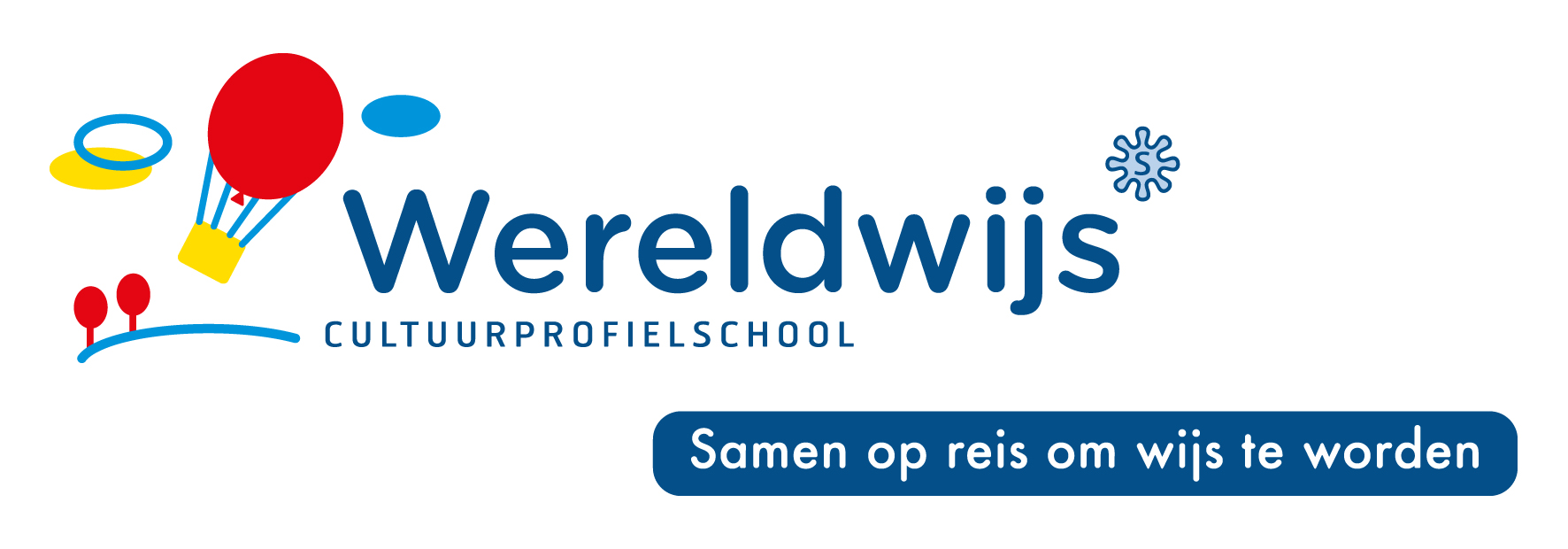 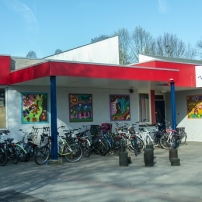 